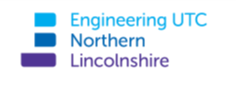 EXECUTIVE PAY REPORT 2021The UTC must publish on its website the number of employees whose benefits exceeded £100k, in £10k bandings, for the previous year ended 31 August. Benefits for this purpose include salary, employers’ pension contributions, other taxable benefits and termination payments.In the year to 31 August 2021 the number of employees whose benefits exceeded £100,000 was:£100,000 - £110,000    1 Employee£110,001 - £120,000    0 Employee£120,001 - £130,000    0 Employee